Onitiri OluwaseunMechanical engineering17/ENG06/066QUESTION 1a ANSWERSThe three conditions for a coutte flow are:Pressure gradient is constantThe flow is uniformThe flow is steadyFour (4) conditions that can be used to determine the nature of flow are given by Reynolds experiment as:The diameter of the pipe(m)The density of the fluid passing through the pipe(kg/m3)The viscousity of the fluid(Ns/m2)The velocity of the flow(m/s)The differences between aerofoil and hydrofoils are enlisted below:QUESTION 1b SOLUTIONGiven: µ= 0.9 centipoise= 0.9 x 10-2 poise = 0.9 x 10-3 Ns/m2            U= 1m/s             b= 10mm=0.01m            dp= 60KN/m2            dx= 60mtherefore the pressure difference gradient is =   = = -1 x 103 N/m3 Velocity distribution= u =                                                        u =100y + 5555.56y – 555555.56y2                                                       u = (5.65556 x 103 )y – (5.556x 105 ) y2Discharge per unit width = q=                                                         q = 0.005 + 0.09259 = 0.09759 m3/s/mShear stress at upper plate is @y=b,                                   τ =                                      = τ =                                      τ = 0.09-5 = - 4.91 N/m2QUESTION 2 SOLUTIONGiven:  µ= 0.9Ns/m2                    b= 10mm=0.01m              ρ= 1260kg/m3                P1= 250KN/m2              U= -1.5m/s                      P2= 80KN/m2 = But P.1= P1 + ρgz (piezometric)            = 250000 + (1260) *(9.81) *(1)            = 262.36KN/m2And P.2= P2 + ρgz (piezometric)              = 80000 + (1260)*(9.81)*(0)              = 80KN/m2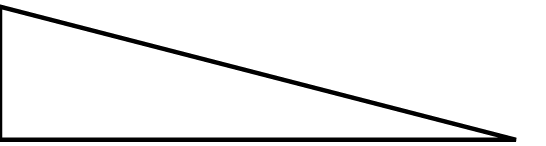 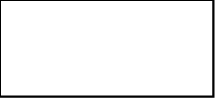 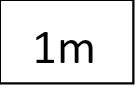 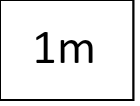 Because the two plates are aligned at an angle of 45 degrees, the above diagram can be used to calculate the change in xBy Pythagoras theorem, =  =  mTherefore,                    =  =  = -128.948KN/m3Velocity distribution= u =                                                 u = -150y + 716.38y – 71637.8                                               u = -(7.16378 x 104 ) + 565.62yShear distribution= τ =                                                   τ = -135 + 644.74 – 128948y                                                  τ = 509.74 – (1.289 x 105 )y Maximum flow velocityAt maximum flow velocity,  0= -(1.4328 x 105 )y + 565.62y= 3.9476 x 10-3 m umax= -(7.16378 x 104 ) + 565.62(3.9476 x 10-3)umax= 1.12 m/sShear stress at upper plate is @y=bTherefore,   τ = 509.74 – (1.289 x 105 )y                        τ = 509.74 – (1.289 x 105 )( 0.01)                      τ = -779.26 N/m2AEROFOILHYDROFOILThe aerofoil is a lifting device mainly used in gaseous fluids(air in particular)The hydrofoil is a lifting device mainly utilized in liquid fluids( water)The aerofoil is mainly used for lifting of airplanes and jets.The hydrofoil is mainly used to overcome drag and make machines move with a higher velocity in water.